เทคนิคส่งเสริมสัมมาชีพชุมชน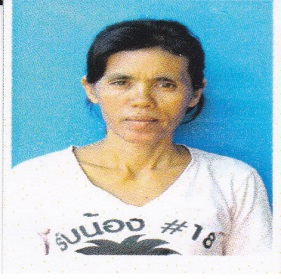 ชื่อองค์ความรู้  การสร้างวิทยากรสัมมาชีพชุมชนระดับหมู่บ้านชื่อเจ้าขององค์ความรู้   นางศิริพันธิ์  แตงอ่อน               ปราชญ์ชุมชนที่อยู่ บ้านเลขที่  ๑๘๕    หมู่ที่ ๒ ตำบลท่าบัว อำเภอโพทะเล จังหวัดพิจิตรความเป็นมา/แรงบันดาลใจ/เหตุผลที่ทำ	ได้รับการคัดเลือกเป็นปราชญ์ของหมู่บ้าน และเป็นตัวแทนปราชญ์เข้ารับการฝึกอบรมหลักสูตร “วิทยากรผู้นำสัมมาชีพ” ณ ศูนย์ศึกษาและพัฒนาชุมชนพิษณุโลก” เพื่อเพิ่มพูนทักษะด้านการถ่ายทอดความรู้และการจัดกระบวนการสัมมาชีพชุมชน และนำกลับไปทำหน้าที่ “วิทยากรสัมมาชีพชุมชน” ในระดับหมู่บ้านขั้นตอนการดำเนินงาน	๑. ดำเนินการร่วมกับผู้นำหมู่บ้านและพัฒนากร  คัดเลือกปราชญ์ชุมชนอีกหมู่บ้านละ 4 คน เพื่อร่วมทำหน้าที่เป็นวิทยากรสัมมาชีพชุมชนระดับหมู่บ้าน หมู่บ้านละ ๕ คน 	๒. ดำเนินโครงการเตรียมความพร้อมทีมวิทยากรสัมมาชีพชุมชนระดับ		- ถ่ายทอดความรู้ ของการเป็นวิทยากรผู้นำสัมมาชีพ		- ฝึกการถ่ายทอดองค์ความรู้ แลกเปลี่ยนเรียนรู้	4. จัดทีมวิทยากรสัมมาชีพชุมชนระดับหมู่บ้านลงพื้นที่เยี่ยมเยียนครัวเรือนเป้าหมายที่ต้องการฝึกอาชีพ จำนวน 20 ครัวเรือน โดยแบ่งสัดส่วนของทีมวิทยากรฯ  1 คนต่อ 4 ครัวเรือนเป้าหมายที่ต้องการฝึกอาชีพเพื่อให้ความรู้เรื่องสัมมาชีพชุมชน ทบทวนความต้องการของครัวเรือนฯ ว่ายังสนใจฝึกอาชีพ หรือเปลี่ยนแปลงอาชีพหรือไม่ พร้อมกรอกข้อมูลในแบบติดตามครัวเรือนสัมมาชีพ	5. ดำเนินโครงการส่งเสริมสัมมาชีพชุมชนระดับหมู่บ้าน ครัวเรือนเป้าหมาย จำนวน 20 คนเพื่อ ถ่ายทอดองค์ความรู้เกี่ยวกับอาชีพที่ครัวเรือนสนใจ โดยทีมวิทยากรจำนวน ๕ คน	6. ติดตามเยี่ยมเยียนครัวเรือนที่ฝึกอาชีพกับการนำความรู้ไปใช้ประโยชน์ปัจจัยแห่งความสำเร็จ	๑. ได้รับการส่งเสริมสนับสนุนจากสำนักงานพัฒนาชุมชนอำเภอ	๒. การเข้ารับการฝึกอบรมวิทยากรสัมมาชีพชุมชน	๓. ทีมวิทยากรสัมมาชีพชุมชน	3. ความร่วมมือจากหมู่บ้านและครัวเรือนเป้าหมาย-๒-ข้อพึงระวัง		-ข้อเสนอแนะ		-ผู้จัดการความรู้  นางสาวอนุสรา  ชื่นเทศตำแหน่ง  นักวิชาการพัฒนาชุมชนชำนาญการ